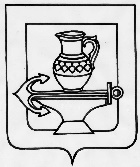 Совет депутатов сельского поселения Кузьмино-Отвержский сельсоветЛипецкого муниципального района Липецкой областиРоссийской Федерации                                             Пятая сессия шестого созыва                                                             Решение    __.12.2020г.                               с. Кузьминские Отвержки                              №__О внесении изменений в положение «О денежном содержании и социальных гарантиях выборного должностного лица сельского поселения Кузьмино-Отвержский сельсовет Липецкого муниципального района Липецкой области», принятое решением Совета депутатов сельского поселения Кузьмино-Отвержский сельсовет Липецкого муниципального района Липецкой области от 03.10.2016г. № 193   В целях приведения нормативных правовых актов сельского поселения Кузьмино-Отвержский сельсовет Липецкого муниципального района в соответствие с действующим законодательством, руководствуясь Уставом сельского поселения Кузьмино-Отвержский сельсовет Липецкого муниципального района, учитывая решения постоянных депутатских комиссий, Совет депутатов сельского поселения Кузьмино-Отвержский сельсовет                                                                    РЕШИЛ:   1. Принять изменения в Положение «О денежном содержании и социальных гарантиях выборного должностного лица сельского поселения Кузьмино-Отвержский сельсовет Липецкого муниципального района Липецкой области», принятое решением Совета депутатов сельского поселения Кузьмино-Отвержский сельсовет Липецкого муниципального района  Липецкой области № 193 от 03.10.2016г., с изменениями, принятыми решениями Совета депутатов сельского поселения Кузьмино-Отвержский сельсовет Липецкого муниципального района Липецкой области № 350 от 15.02.2018 г , № 427 от 16.12.2019г. (прилагаются).   2. Направить вышеуказанные изменения главе сельского поселения для подписания и обнародования.   3. Настоящие изменения вступает в силу со дня его официального обнародования.Председатель Совета депутатовсельского поселения Кузьмино-Отвержский сельсовет                                                        С.Н. Лапшов             Приложение                                                                     к решению Совета депутатов сельского поселенияКузьмино-Отвержский сельсовет Липецкого муниципального района                                                                        Липецкой области № 26 от 21.12. 2020г.  Измененияв Положение «О денежном содержании и социальных гарантиях выборного должностного лица сельского поселения Кузьмино-Отвержский сельсовет Липецкого муниципального района Липецкой области»   Статья 1.   Внести в Положение «О денежном содержании и социальных гарантиях выборного должностного лица сельского поселения Кузьмино-Отвержский сельсовет Липецкого муниципального района Липецкой области», принятое решением Совета депутатов сельского поселения Кузьмино-Отвержский сельсовет Липецкого муниципального района Липецкой области № 193 от 03.10.2016г. (с изменениями от 15.02.2018 № 350, 16.12.2019 № 427,) следующие изменения:Пункт 2 статьи 2 дополнить словами:«премия за выполнение особо важных и сложных заданий»2.Статью 3 «Формирование фонда оплаты труда» дополнить словами:-премия за выполнение особо важных и сложных заданий - в размере 1 ежемесячного денежного вознаграждения.3.Положение дополнить приложением 2 следующего содержания:«Приложение 2к положению «О денежном содержании и социальных гарантиях выборного должностного лица сельского поселения Кузьмино-Отвержский сельсовет Липецкого муниципального района Липецкой областиПоложениео порядке и условиях выплаты премии за выполнениеособо важных и сложных заданий выборным должностным лицом сельского поселения Кузьмино-Отвержский сельсовет Липецкого муниципального района Липецкой области Российской Федерации     1.Настоящее Положение о порядке и условиях выплаты премии за выполнение особо важных и сложных заданий выборным должностным лицом сельского поселения Кузьмино-Отвержский сельсовет Липецкого муниципального района Липецкой области Российской Федерации (далее - Положение) разработано в соответствии с Федеральным законом от 6 октября 2003 г. N 131-ФЗ "Об общих принципах организации местного самоуправления в Российской Федерации», Постановление Администрации Липецкой  области от 5 июля 2016 г. № 296 "О нормативах формирования расходов на оплату труда депутатов, выборных должностных лиц местного самоуправления, осуществляющих свои полномочия на постоянной основе, муниципальных служащих Липецкой области" и устанавливает порядок и условия выплаты премии за выполнение особо важных и сложных заданий муниципальным служащим (далее -премия) администрации сельского поселения.     2. Премия является формой материального стимулирования эффективного и добросовестного труда выборного должностного лица сельского поселения.    3. Решение о выплате премии принимается в форме распоряжения главы администрации сельского поселения.   4. Решение о выплате премии принимается с учетом выполнения одного из следующих условий:1) значительность личного вклада в результаты работы по обеспечению выполнения функций и полномочий администрации сельского поселения;2) оперативность и профессионализм при выполнении выборным должностным лицом поставленных задач, внедрение и (или) использование новых форм и методов работы, инициатив, способствующих достижению высоких конечных результатов;3) высокая степень сложности и важности заданий, эффективность достигнутых результатов;4) разработка и (или) реализация проектов (практик, инициатив), получивших признание на региональных, всероссийских конкурсах;5) разработка особо значимых, важных для социально-экономического развития сельского поселения, в том числе муниципальных программ, направленных на повышение эффективности муниципального управления;6) результативность деятельности выборного должностного лица в качестве наставника.     5. Распоряжение должно содержать информацию о количестве, качестве и сроках выполнения конкретных заданий (поручений), разработанных и (или) реализованных проектах (инициатив, практик), разработанных проектах правовых или нормативных правовых актов сельского поселения, о новых формах и методах работы, внедренных и (или) используемых выборным должностным лицом в своей профессиональной деятельности, а также предложение о размере премии.     6. Премия выплачивается единовременно в размере одного ежемесячного денежного вознаграждения.     7. Расходы, связанные с выплатой премии, производятся в пределах средств, предусмотренных на эти цели в фонде оплаты труда выборного должностного лица администрации сельского поселения в соответствии со статьей 3 Положения «О денежном содержании и социальных гарантиях выборного должностного лица сельского поселения Кузьмино-Отвержский сельсовет Липецкого муниципального района Липецкой области».Статья 2.   Настоящие изменения вступают в силу со дня его официального обнародования.Глава сельского поселенияКузьмино-Отвержский сельсовет                                                              Н.А. Зимарина 